	Příloha č.1	Seznam Účastnických smluv   V případě většího množství SIM karet vyplňte tento formulář opakovaně. Při vyplňování tabulky se řiďte pokyny uvedenými dále.		Strana č.      /     	Poznámka:      Vyberte číslo z vaší rezervované číselné řady nebo uveďte existující tel. číslo, jedná-li se o migraci z Twistu nebo přenos čísla od jiného mobilního operátora.A (aktivace nového telefonního čísla), M (migrace – přechod z předplacené karty na paušální tarif), P (přenesení telefonního čísla od jiného operátora).Typ SIM karty: U (Universal SIM karta), W (Twin Universal SIM karta). V případě nevyplnění bude dodána Universal SIM karta, která kombinuje všechny velikosti (mini, micro a nano).Minutové tarify: (T=Tarif) T30, T80, T160, T300, T600, T1500, P120 (tarif Profi 120), PNM1 (Profi na míru 1), PNM2 (Profi na míru 2), PNM3 (Profi na míru 3), PNM4 (Profi na míru 4), PNM5 (Profi na míru 5). Kreditní tarify (pouze pokud to umožňuje vaše RS): (K=Kredit) K150, K250, K450, K700, K1200, K2000, Mých5. 
Minutové a kreditní tarify nelze v rámci jedné Rámcové smlouvy kombinovat. Pokud požadujete tarif ve zvýhodněné verzi HIT, připište ke zvolenému tarifu „HIT“ (např. T30HIT). 
Datové tarify: M2M, M2M P (M2M Premium), IB (Internet Basic), IS (Internet Standard), ICS (Internet na cesty Standard), IP (Internet Premium), ICP (Internet na cesty Premium), IPP (Internet Premium Profi), IK (Internet Komplet), MI 1,5 (Mobilní internet 1,5GB), MI 3 (Mobilní internet 3GB), MI 10 (Mobilní internet 10GB), MI 30 (Mobilní internet 30GB), PIBD (Pevný internet bez drátu).  
Speciální tarify: HP (tarif Happy Partner). Již existující/stávající fakturační skupina – S, nová fakturační skupina – N.Pokud chcete SIM kartu přidružit k stávajícímu Vyúčtování služeb, vyplňte číslo nebo název již vybraného existujícího Vyúčtování služeb. 
Pokud chcete nové Vyúčtování služeb, vyplňte jméno, příjmení a fakturační adresu (ulice, č., město, PSČ) nového Vyúčtování služeb. V případě, že chcete nové Vyúčtování služeb, které jste nadefinovali o několik řádků této objednávky výše, vyplňte „viz řádek XY“.Vyplňte: P (papírové), E (elektronické). Pokud zvolíte prázdné políčko, bude Vám nastaveno papírové Vyúčtování služeb.Způsob úhrady se vyplňuje pouze u nového Vyúčtování služeb. Typy: PP (pošt. Poukázka), BÚ (převod z bank. účtu), I (inkaso z bank. účtu)Povinné čtyřmístné heslo používané pro blokování SIM karty na Zákaznickém centru (např. při krádeži). Heslo může být společné pro všechny SIM karty nebo pro každou SIM kartu individuální. Z bezpečnostních důvodů není možné použít tyto kombinace: 0000, 1234, 4321, 1111, 2222, 3333, 4444, 5555, 6666, 7777, 8888, 9999.Vámi zvolené nebo náhodně vygenerované heslo (viz kolonka 9) nebude po aktivaci či migraci odesláno koncovému uživateli prostřednictvím SMS. Chcete-li sdělit heslo pro blokování koncovým uživatelům, zvolte křížek  (Platí pouze u aktivací či migrací, u přenesení mobilního telefonního čísla od jiného operátora se SMS nezasílá). Pro zjištění hesla kontaktujte prosím Zákaznické centrum – Business (tel.: 800 73 73 33).Roamingové tarify: H (Happy roaming), HH (Happy Holiday roaming), TR (T-Mobile Roaming), TRS (T-Mobile Roaming Start). V případě, že kolonku nevyplníte, nebude roaming aktivován. označení znamená, že s aktivací služby roaming dojde k automatickému spuštění účtování roamingového provozu dle podmínek EU regulace. V případě, že si nepřejete aktivovat se zvoleným roamingovým tarifem účtování dle EU regulace, odznačte . Účtování roamingového provozu dle podmínek EU regulace nebude zapnuté i v případě označení  u zákazníků, kteří mají vyslovený nesouhlasu v Rámcové smlouvě. Veškeré informace o EU regulaci a účtování provozu naleznete na www.t-mobile.cz/eu-regulace.Hlasová roamingová zvýhodnění: C (Cestovatel), EU (Roamingové zvýhodnění EU), ST (Standard - toto roam. zvýhodnění je určeno pouze pro zákazníky, jejichž Rámcová smlouva to umožňuje). Pokud si nezvolíte žádné z výše uvedených zvýhodnění a zároveň Vám bude aktivována služba roaming (platné pouze pro typ roamingu HH, H), bude Vám automaticky nastaveno Roamingové zvýhodnění EU. Některá roamingová zvýhodnění jsou navzájem vylučitelná. Více informací naleznete v aktuálním Ceníku.Datová roamingová zvýhodnění: DRE 10 (Datový roaming Evropa 10 MB), DRE 15 (Datový roaming Evropa 15 MB), DRE 20 (Datový roaming Evropa 20 MB), DRE 30 (Datový roaming Evropa 30 MB), DRE 50 (Datový roaming Evropa 50 MB), DRE 150 (Datový roaming Evropa 150 MB), DEU (Datové roamingové zvýhodnění EU), TSD Z1 (Travel & Surf na den, zóna 1), TSD Z2 (Travel & Surf na den, zóna 2), TSD Z3 (Travel & Surf na den, zóna 3), pokud máte zájem o aktivaci jiného typu balíčku Travel & Surf, uveďte to do poznámky, DS 20 (Data Svět 20 MB), DS 100 (Data Svět 100 MB), DS 200 (Data Svět 200 MB), DS 500 (Data Svět 500 MB), DS 1000 (Data Svět 1 GB). Pokud si nezvolíte žádné z výše uvedených zvýhodnění a zároveň Vám bude aktivována služba Roaming (platné pouze pro typ roamingu HH, H), bude Vám automaticky nastaveno Datové roamingové zvýhodnění EU (EU + DEU). Některá roamingová zvýhodnění jsou navzájem vylučitelná, bližší informace k dispozici na Zákaznickém centru.Data Roaming Limit: D1 (495,87), D2 (1 198,35), D3 (4 132,23), D4 (8 264,46), D5 (14 876,03), D6 (26 446,28), X (DRL nebude aktivován). V případě, že kolonku nevyplníte, bude aktivován limit 495,87. Služba není kompatibilní s některými vybranými datovými balíčky. Uvedené limity jsou v Kč bez DPH. Měsíční limit pro kontrolu účtovaného množství dat v roamingu. Po jeho dosažení je datový přenos v roamingu zablokován. Vyplňte: 1 (zamezit vše), 2 (zamezit data v roamingu), 3 (povolit vše). Pokud nevyberete ani jednu možnost z roletky, platí varianta 3 -povolit vše. V případě, že vyberete variantu 2 nebo 3 a nemáte v podmínkách Rámcové smlouvy slevu na účtování GPRS, bude aktivována služba Internet v mobilu na den. Více informací o této službě naleznete na www.t-mobile.cz.Datová tarifní zvýhodnění: Surf+, Surf&Mail+, Internet+, IM Standard (Internet v mobilu Standard), IM Klasik (Internet v mobilu Klasik), IM Premium (Internet v mobilu Premium), MI 150 MB (Mobilní internet 150 MB), MI 400 MB (Mobilní internet 400 MB), MI 1,5 GB (Mobilní internet 1,5 GB), MI 3 GB (Mobilní internet 3 GB), MI 10 GB (Mobilní internet 10 GB), MI 30 GB (Mobilní internet 30 GB). Chcete-li aktivovat statickou IP adresu pro intranet a/nebo internet, vyplňte formulář „Zřízení statické IP adresy služby T-Mobile GPRS/EDGE“. Zvýhodnění Internet v mobilu je automaticky sjednáno na dobu neurčitou. V případě požadavku doby určité vyplňte do poznámky.Navýšení datového limitu koncovým uživatelem: Povolení koncovým uživatelům provádět zpoplatněné navyšování datového limitu o 1000 MB bez nutné znalosti administrátorského hesla. Pro povolení zvolte křížek. Typ Podrobného výpisu služeb: E (elektronický Podrobný výpis služeb), T (tištěný Podrobný výpis služeb), ET (elektronický i tištěný Podrobný výpis služeb). Pokud zvolíte prázdné políčko, podrobný výpis nebude nastaven.Blokovat Mezinárodní hovory: označením této kolonky budou zablokovány Mezinárodní hovory.Typ BlackBerry: 1 (BES – BlackBerry), 2 (BIS – BlackBerry Internet Service), 3 (BES+BIS = BlackBerry + BlackBerry Internet Service), 4 (BlackBerry EMM Regulated)BlackBerry Roaming: označením této kolonky bude aktivován BlackBerry Roaming.Multimediální zprávy (MMS): označením této kolonky budou aktivovány multimediální zprávy (MMS). V případě nevyplnění je nastavena blokace (MMS).Audiotex a premium SMS zvolte křížek  pro možnost využívat, kolonku nechte prázdnou  pro blokaci. DMS a SMS platby zvolte křížek  pro možnost využívat, kolonku nechte prázdnou  pro blokaci.m-Platba (platba přes mobil). Zvolte křížek  pro možnost využívat, kolonku nechte prázdnou  pro blokaci.Vyplňte: 1 (Blokováno vše), 2 (Blokovány uvítací tóny), 3 (Blokováno vše kromě uvítacích tónů), 4 (Povolit vše).   V případě nevyplnění bude nastavena varianta (Povolit vše).   Vyplňte jednu z variant termínu aktivace dodaných SIM karet. V případě, že kolonku nevyplníte, bude uplatněna varianta A.	A SIM karta bude aktivována v 00:00 hod. v den následující po dni dodání,  DD.MM  SIM karta bude aktivována v 00:00 hod. v den dle vašeho přání, ale ne dříve než v následující den po dni dodání (DD – den, MM – měsíc), C SIM karta bude aktivována na základě vaší telefonické žádosti.Budou-li splněny veškeré podmínky nutné pro uzavření Účastnické smlouvy, potvrdí Operátor Objednávku aktivací SIM karet a to ve lhůtě 30 dnů (aktivace s telefonem za zvýhodněnou cenu) nebo 2 měsíců (aktivace samostatné SIM karty, aktivace s telefonem za základní cenu) ode dne přijetí Objednávky, pokud Zájemce nepožádá o dřívější aktivaci.Typy Záznamové služby: H – Hlasová schránka, R – Registr zmeškaných hovorů, N – žádná. Pokud zvolíte prázdné políčko, nebude Vám nastavena žádná Záznamová služba.Označením této kolonky dojde k zařazení SIM karty do PS bez jakýchkoliv dalších nastavení nebo restrikcí. Pokud chcete nastavení specifikovat, použijte formulář Objednávka PS.Pokud objednáváte k SIM kartě také mobilní telefon/ zařízení za zvýhodněnou cenu, uveďte požadovaný typ telefonu/ zařízení z aktuální nabídky Operátora pro Klíčové zákazníky. Pro objednání příslušenství nebo mobilního telefonu/ zařízení za nedotovanou cenu kontaktujte Zákaznické centrum – Business (800 737 333 nebo business@t-mobile.cz), případně použijte šablonu Objednávka zboží, umístěnou na internetových stránkách T-Mobile.Vyplňte ANO v případě, že uzavíráte Účastnickou smlouvu na dobu určitou a Vámi zvolené zařízení z aktuálního ceníku umožňuje využití zvýhodněné ceny. V případě, že se jedná o nedotované zařízení, kolonku nevyplňujte.Do kolonky Poznámka můžete uvést další požadavky, např. tarifní zvýhodnění. V případě migrace z předplacené služby Twist uveďte v poznámce číslo SIM karty ICCID (19místný číselný kód uvedený na spodní straně SIM karty).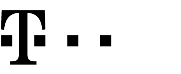 Účastnická smlouva LE hromadnýZákaznické centrum – Business800 73 73 33
business@t-mobile.czwww.t-mobile.czZákaznické centrum – Business800 73 73 33
business@t-mobile.czwww.t-mobile.czRámcová smlouva *	17561405OperátorT-Mobile Czech Republic a.s.Tomíčkova 2144/1, 148 00 Praha 4
IČ 649 49 681, DIČ CZ64949681Zapsaný v OR u MS v Praze, oddíl B, vložka 3787T-Mobile Czech Republic a.s.Tomíčkova 2144/1, 148 00 Praha 4
IČ 649 49 681, DIČ CZ64949681Zapsaný v OR u MS v Praze, oddíl B, vložka 3787ZájemceObchodní firma	     Jméno, příjmení, titul1)	     Ulice	     Město	     PSČ	     IČ *	     DIČ	     Povinný subjekt pro registr smluv2)*    Ano NeObchodní firma	     Jméno, příjmení, titul1)	     Ulice	     Město	     PSČ	     IČ *	     DIČ	     Povinný subjekt pro registr smluv2)*    Ano NeDodací adresa3)Obchodní firma	     Jméno, příjmení, titul	     Ulice	     Město	     PSČ	     Kontaktní telefon4) *	     E-mail 	     Způsob doručení5)	 kurýr	 dobírka, Česká poštaSmluvní ujednáníOperátor a Zájemce tímto uzavírají Účastnické smlouvy v počtu telefonních čísel uvedených v Příloze č. 1, na základě kterých bude operátor Zájemci poskytovat Základní a doplňkové Služby elektronických komunikací a související služby (dále souhrnné „Služby“) v rozsahu, který si smluvní strany sjednají, a Zájemce se zavazuje platit za tyto Služby řádně a včas sjednanou cenu.Doba trvání Účastnických smluv se řídí příslušným ustanovením Rámcové smlouvy specifikované v záhlaví tohoto formuláře. Sjednaná doba trvání začíná běžet dnem aktivace sjednané Služby. Pokud v Rámcové smlouvě není uvedeno jinak, přechází Účastnická smlouva po uplynutí doby určité v ní sjednané do režimu doby neurčité. Obsah všech Účastnických smluv a jejich nedílnou součást tvoří tyto dokumenty (dále jen „Dokumenty“): podmínky zachycené v tomto formuláři, včetně podmínek sjednaných v části formuláře Nastavení služeb a v Příloze č.1,Všeobecné podmínky společnosti T-Mobile Czech Republic a.s. (také jen „Všeobecné podmínky“) platné od 30. 4 2016 a od 1. 9. 2017,platné Podmínky zpracovávání osobních, identifikačních, provozních a lokalizačních údajů,platný Ceník služeb,další podmínky:Podmínky zvoleného tarifu a dalších zvolených Služeb, Podmínky přenesení čísla, Obchodní podmínky T-Mobile služby m-platba, Obchodní podmínky Platebních služeb T-Mobile,Přednost Dokumentů se řídí čl. 2.2 Všeobecných podmínek, nikoliv pořadím uvedeným výše. Veškeré podmínky jsou k dispozici na www.t-mobile.cz/novyzakaznik.Zájemce podpisem Účastnické smlouvy potvrzuje, že všechny tyto Dokumenty jsou mu známé a že s nimi bez výhrad souhlasí.  Operátor upozorňuje Zájemce, že v některých Dokumentech jsou ustanovení, která by mohla být považována za překvapivá. Tato ustanovení jsou v Dokumentech vždy zvýrazněna (zejména podtržením). Zájemce prohlašuje, že se s těmito ustanoveními podrobně seznámil a bez výhrad s nimi souhlasí. Zájemce se zavazuje seznámit s podmínkami všech Služeb, které si v průběhu trvání Účastnických smluv aktivuje, přičemž podmínky aktivovaných Služeb se stávají nedílnou součástí předmětné Účastnické smlouvy okamžikem aktivace Služby.Zájemce a Operátor si pro případ porušení povinnosti Zájemce řádně a včas platit sjednanou cenu za poskytnuté Služby sjednávají smluvní pokutu. V případě, že bude Zájemce v prodlení s úhradou Vyúčtování za poskytnuté Služby jeden den, je Operátor oprávněn vyúčtovat Zájemci smluvní pokutu ve výši 150Kč. V případě, že bude Zájemce v prodlení s úhradou Vyúčtování za poskytnuté Služby 21 dnů, je Operátor oprávněn vyúčtovat Zájemci smluvní pokutu ve výši 1.000Kč. Nezaplatí-li Zájemce řádně a včas tři po sobě jdoucí Vyúčtování nebo bude-li Zájemce v prodlení s úhradou jakéhokoliv svého peněžitého dluhu vůči Operátorovi déle než 90 dnů, je Zájemce povinen zaplatit smluvní pokutu ve výši součtu měsíčních paušálů zbývajících do konce sjednané doby trvání Smlouvy. Tento součet se spočítá za období od začátku suspendace (tj. od začátku přerušení či omezení poskytování Služeb dle čl. 3.4. Všeobecných podmínek), během níž vznikl nárok na smluvní pokutu, do konce sjednané doby trvání Smlouvy. Rozhodující je základní ceníková cena s DPH měsíčního paušálu, který dle Smlouvy Zájemce užívá; nárok na tuto smluvní pokutu nevzniká v případě Smluv uzavřených na dobu neurčitou. Dále si sjednává Zájemce a Operátor smluvní pokutu v čl. 6.1 Všeobecných podmínek a v Podmínkách minimálního měsíčního plnění. Smluvní pokuty mohou být uplatněny současně.Pokud Účastnická smlouva skončí před uplynutím sjednané doby určité z jiných důvodů než z důvodu prodlení s úhradou peněžitých dluhů, je Zájemce povinen) Operátorovi zaplatit finanční vypořádání - úhradu ve výši úhrady nákladů spojených s telekomunikačním koncovým zařízením, které bylo Zájemci poskytnuto za zvýhodněných podmínek a současně úhradu ve výši součtu měsíčních paušálů zbývajících do konce sjednané doby jejího trvání (rozhodující je přitom základní cena měsíčního paušálu s DPH naposledy vyúčtovaného ve Vyúčtování, která je uvedena v Ceníku), nebo součtu minimálního sjednaného měsíčního plnění zbývajících do konce sjednané doby trvání Účastnické smlouvy, přičemž v této části úhrady se má za to, že tato představuje paušální odškodné za předčasné ukončení Smlouvy, která byla mezi smluvními stranami původně sjednána na dobu určitou. V případě, že bude Zájemci Operátor účtovat úhradu nákladů spojených s telekomunikačním koncovým zařízením, je Zájemci oprávněn tuto část úhrady vyúčtovat samostatně.Zájemce je povinen uhradit vyúčtované smluvní pokuty řádně a včas ve lhůtě splatnosti uvedené na Vyúčtování.Následující prohlášení platí pro všechny uzavírané Účastnické smlouvy:6) Zájemce souhlasí se zveřejněním Údajů v telefonních seznamech a informačních službách podnikatelů, kteří tyto služby poskytují.6) Zájemce žádá, aby u údajů v telefonním seznamu bylo uvedeno, že si nepřeje být kontaktován za účelem marketingu.6) Zájemce souhlasí se zasíláním obchodních sdělení a s poskytováním marketingových informací obsahujících nabídky služeb a produktů Operátora dle Podmínek zpracování osobních, identifikačních, provozních a lokalizačních údajů (dále je „PZOÚ“).6) Zájemce souhlasí se zasíláním obchodních sdělení a s poskytováním marketingových informací obsahujících nabídky služeb a produktů jiných subjektů odlišných od Operátora dle PZOÚ.6) Zájemce souhlasí s tím, aby Operátor získal v souladu s čl. 6 PZOÚ informace o jeho platební morálce nutné k posouzení jeho žádosti o uzavření Účastnické smlouvy, a to z pozitivní databáze sdružení SOLUS (www.solus.cz), jehož je Operátor členem.Operátor a Zájemce dohodli, že se výše uvedené Účastnické smlouvy posuzují samostatně. Tyto Účastnické smlouvy jsou na sebe nezávislé a jde o samostatná smluvní ujednání. Ukončení jedné Účastnické smlouvy nemá vliv na platnost a účinnost ostatních sjednaných Účastnických smluv.
Podmiňuje-li zákon č. 340/2015 Sb., o registru smluv, ve znění pozdějších předpisů (dále jako „ZRS“), nabytí účinnosti Účastnické smlouvy jejím uveřejněním v registru smluv dle ZRS, pak bez ohledu na ustanovení předchozí věty nabude Účastnická smlouva účinnosti nejdříve okamžikem jejího uveřejnění v registru smluv dle ZRS. Pokud tato Účastnická smlouva podléhá povinnosti uveřejnit ji v registru smluv, smluvní strany se výslovně dohodly na tom, že v souladu se ZRS smluvní strany v rámci uveřejnění této Účastnické smlouvě  v registru smluv začerní veškeré osobní údaje a obchodní tajemství v této Účastnické smlouvě obsažené.Zájemce a Operátor se dohodli, že informace o uzavření a změnách Účastnických smluv bude Operátor Zájemci zasílat do schránky T-Box umístěné na zákaznickém účtu Zájemce na portálu Můj T-Mobile (dále jen “schránka T-Box“). Potvrzení zasílaná do schránky T-Box nemají charakter potvrzujícího obchodního dopisu. Operátor rovněž nebude přihlížet k potvrzení o uzavření Účastnické smlouvy zaslané Zájemcem a takové potvrzení tak nebude mít vliv na obsah této Účastnické smlouvy.Operátor a Zájemce tímto uzavírají Účastnické smlouvy v počtu telefonních čísel uvedených v Příloze č. 1, na základě kterých bude operátor Zájemci poskytovat Základní a doplňkové Služby elektronických komunikací a související služby (dále souhrnné „Služby“) v rozsahu, který si smluvní strany sjednají, a Zájemce se zavazuje platit za tyto Služby řádně a včas sjednanou cenu.Doba trvání Účastnických smluv se řídí příslušným ustanovením Rámcové smlouvy specifikované v záhlaví tohoto formuláře. Sjednaná doba trvání začíná běžet dnem aktivace sjednané Služby. Pokud v Rámcové smlouvě není uvedeno jinak, přechází Účastnická smlouva po uplynutí doby určité v ní sjednané do režimu doby neurčité. Obsah všech Účastnických smluv a jejich nedílnou součást tvoří tyto dokumenty (dále jen „Dokumenty“): podmínky zachycené v tomto formuláři, včetně podmínek sjednaných v části formuláře Nastavení služeb a v Příloze č.1,Všeobecné podmínky společnosti T-Mobile Czech Republic a.s. (také jen „Všeobecné podmínky“) platné od 30. 4 2016 a od 1. 9. 2017,platné Podmínky zpracovávání osobních, identifikačních, provozních a lokalizačních údajů,platný Ceník služeb,další podmínky:Podmínky zvoleného tarifu a dalších zvolených Služeb, Podmínky přenesení čísla, Obchodní podmínky T-Mobile služby m-platba, Obchodní podmínky Platebních služeb T-Mobile,Přednost Dokumentů se řídí čl. 2.2 Všeobecných podmínek, nikoliv pořadím uvedeným výše. Veškeré podmínky jsou k dispozici na www.t-mobile.cz/novyzakaznik.Zájemce podpisem Účastnické smlouvy potvrzuje, že všechny tyto Dokumenty jsou mu známé a že s nimi bez výhrad souhlasí.  Operátor upozorňuje Zájemce, že v některých Dokumentech jsou ustanovení, která by mohla být považována za překvapivá. Tato ustanovení jsou v Dokumentech vždy zvýrazněna (zejména podtržením). Zájemce prohlašuje, že se s těmito ustanoveními podrobně seznámil a bez výhrad s nimi souhlasí. Zájemce se zavazuje seznámit s podmínkami všech Služeb, které si v průběhu trvání Účastnických smluv aktivuje, přičemž podmínky aktivovaných Služeb se stávají nedílnou součástí předmětné Účastnické smlouvy okamžikem aktivace Služby.Zájemce a Operátor si pro případ porušení povinnosti Zájemce řádně a včas platit sjednanou cenu za poskytnuté Služby sjednávají smluvní pokutu. V případě, že bude Zájemce v prodlení s úhradou Vyúčtování za poskytnuté Služby jeden den, je Operátor oprávněn vyúčtovat Zájemci smluvní pokutu ve výši 150Kč. V případě, že bude Zájemce v prodlení s úhradou Vyúčtování za poskytnuté Služby 21 dnů, je Operátor oprávněn vyúčtovat Zájemci smluvní pokutu ve výši 1.000Kč. Nezaplatí-li Zájemce řádně a včas tři po sobě jdoucí Vyúčtování nebo bude-li Zájemce v prodlení s úhradou jakéhokoliv svého peněžitého dluhu vůči Operátorovi déle než 90 dnů, je Zájemce povinen zaplatit smluvní pokutu ve výši součtu měsíčních paušálů zbývajících do konce sjednané doby trvání Smlouvy. Tento součet se spočítá za období od začátku suspendace (tj. od začátku přerušení či omezení poskytování Služeb dle čl. 3.4. Všeobecných podmínek), během níž vznikl nárok na smluvní pokutu, do konce sjednané doby trvání Smlouvy. Rozhodující je základní ceníková cena s DPH měsíčního paušálu, který dle Smlouvy Zájemce užívá; nárok na tuto smluvní pokutu nevzniká v případě Smluv uzavřených na dobu neurčitou. Dále si sjednává Zájemce a Operátor smluvní pokutu v čl. 6.1 Všeobecných podmínek a v Podmínkách minimálního měsíčního plnění. Smluvní pokuty mohou být uplatněny současně.Pokud Účastnická smlouva skončí před uplynutím sjednané doby určité z jiných důvodů než z důvodu prodlení s úhradou peněžitých dluhů, je Zájemce povinen) Operátorovi zaplatit finanční vypořádání - úhradu ve výši úhrady nákladů spojených s telekomunikačním koncovým zařízením, které bylo Zájemci poskytnuto za zvýhodněných podmínek a současně úhradu ve výši součtu měsíčních paušálů zbývajících do konce sjednané doby jejího trvání (rozhodující je přitom základní cena měsíčního paušálu s DPH naposledy vyúčtovaného ve Vyúčtování, která je uvedena v Ceníku), nebo součtu minimálního sjednaného měsíčního plnění zbývajících do konce sjednané doby trvání Účastnické smlouvy, přičemž v této části úhrady se má za to, že tato představuje paušální odškodné za předčasné ukončení Smlouvy, která byla mezi smluvními stranami původně sjednána na dobu určitou. V případě, že bude Zájemci Operátor účtovat úhradu nákladů spojených s telekomunikačním koncovým zařízením, je Zájemci oprávněn tuto část úhrady vyúčtovat samostatně.Zájemce je povinen uhradit vyúčtované smluvní pokuty řádně a včas ve lhůtě splatnosti uvedené na Vyúčtování.Následující prohlášení platí pro všechny uzavírané Účastnické smlouvy:6) Zájemce souhlasí se zveřejněním Údajů v telefonních seznamech a informačních službách podnikatelů, kteří tyto služby poskytují.6) Zájemce žádá, aby u údajů v telefonním seznamu bylo uvedeno, že si nepřeje být kontaktován za účelem marketingu.6) Zájemce souhlasí se zasíláním obchodních sdělení a s poskytováním marketingových informací obsahujících nabídky služeb a produktů Operátora dle Podmínek zpracování osobních, identifikačních, provozních a lokalizačních údajů (dále je „PZOÚ“).6) Zájemce souhlasí se zasíláním obchodních sdělení a s poskytováním marketingových informací obsahujících nabídky služeb a produktů jiných subjektů odlišných od Operátora dle PZOÚ.6) Zájemce souhlasí s tím, aby Operátor získal v souladu s čl. 6 PZOÚ informace o jeho platební morálce nutné k posouzení jeho žádosti o uzavření Účastnické smlouvy, a to z pozitivní databáze sdružení SOLUS (www.solus.cz), jehož je Operátor členem.Operátor a Zájemce dohodli, že se výše uvedené Účastnické smlouvy posuzují samostatně. Tyto Účastnické smlouvy jsou na sebe nezávislé a jde o samostatná smluvní ujednání. Ukončení jedné Účastnické smlouvy nemá vliv na platnost a účinnost ostatních sjednaných Účastnických smluv.
Podmiňuje-li zákon č. 340/2015 Sb., o registru smluv, ve znění pozdějších předpisů (dále jako „ZRS“), nabytí účinnosti Účastnické smlouvy jejím uveřejněním v registru smluv dle ZRS, pak bez ohledu na ustanovení předchozí věty nabude Účastnická smlouva účinnosti nejdříve okamžikem jejího uveřejnění v registru smluv dle ZRS. Pokud tato Účastnická smlouva podléhá povinnosti uveřejnit ji v registru smluv, smluvní strany se výslovně dohodly na tom, že v souladu se ZRS smluvní strany v rámci uveřejnění této Účastnické smlouvě  v registru smluv začerní veškeré osobní údaje a obchodní tajemství v této Účastnické smlouvě obsažené.Zájemce a Operátor se dohodli, že informace o uzavření a změnách Účastnických smluv bude Operátor Zájemci zasílat do schránky T-Box umístěné na zákaznickém účtu Zájemce na portálu Můj T-Mobile (dále jen “schránka T-Box“). Potvrzení zasílaná do schránky T-Box nemají charakter potvrzujícího obchodního dopisu. Operátor rovněž nebude přihlížet k potvrzení o uzavření Účastnické smlouvy zaslané Zájemcem a takové potvrzení tak nebude mít vliv na obsah této Účastnické smlouvy.Operátor a Zájemce tímto uzavírají Účastnické smlouvy v počtu telefonních čísel uvedených v Příloze č. 1, na základě kterých bude operátor Zájemci poskytovat Základní a doplňkové Služby elektronických komunikací a související služby (dále souhrnné „Služby“) v rozsahu, který si smluvní strany sjednají, a Zájemce se zavazuje platit za tyto Služby řádně a včas sjednanou cenu.Doba trvání Účastnických smluv se řídí příslušným ustanovením Rámcové smlouvy specifikované v záhlaví tohoto formuláře. Sjednaná doba trvání začíná běžet dnem aktivace sjednané Služby. Pokud v Rámcové smlouvě není uvedeno jinak, přechází Účastnická smlouva po uplynutí doby určité v ní sjednané do režimu doby neurčité. Obsah všech Účastnických smluv a jejich nedílnou součást tvoří tyto dokumenty (dále jen „Dokumenty“): podmínky zachycené v tomto formuláři, včetně podmínek sjednaných v části formuláře Nastavení služeb a v Příloze č.1,Všeobecné podmínky společnosti T-Mobile Czech Republic a.s. (také jen „Všeobecné podmínky“) platné od 30. 4 2016 a od 1. 9. 2017,platné Podmínky zpracovávání osobních, identifikačních, provozních a lokalizačních údajů,platný Ceník služeb,další podmínky:Podmínky zvoleného tarifu a dalších zvolených Služeb, Podmínky přenesení čísla, Obchodní podmínky T-Mobile služby m-platba, Obchodní podmínky Platebních služeb T-Mobile,Přednost Dokumentů se řídí čl. 2.2 Všeobecných podmínek, nikoliv pořadím uvedeným výše. Veškeré podmínky jsou k dispozici na www.t-mobile.cz/novyzakaznik.Zájemce podpisem Účastnické smlouvy potvrzuje, že všechny tyto Dokumenty jsou mu známé a že s nimi bez výhrad souhlasí.  Operátor upozorňuje Zájemce, že v některých Dokumentech jsou ustanovení, která by mohla být považována za překvapivá. Tato ustanovení jsou v Dokumentech vždy zvýrazněna (zejména podtržením). Zájemce prohlašuje, že se s těmito ustanoveními podrobně seznámil a bez výhrad s nimi souhlasí. Zájemce se zavazuje seznámit s podmínkami všech Služeb, které si v průběhu trvání Účastnických smluv aktivuje, přičemž podmínky aktivovaných Služeb se stávají nedílnou součástí předmětné Účastnické smlouvy okamžikem aktivace Služby.Zájemce a Operátor si pro případ porušení povinnosti Zájemce řádně a včas platit sjednanou cenu za poskytnuté Služby sjednávají smluvní pokutu. V případě, že bude Zájemce v prodlení s úhradou Vyúčtování za poskytnuté Služby jeden den, je Operátor oprávněn vyúčtovat Zájemci smluvní pokutu ve výši 150Kč. V případě, že bude Zájemce v prodlení s úhradou Vyúčtování za poskytnuté Služby 21 dnů, je Operátor oprávněn vyúčtovat Zájemci smluvní pokutu ve výši 1.000Kč. Nezaplatí-li Zájemce řádně a včas tři po sobě jdoucí Vyúčtování nebo bude-li Zájemce v prodlení s úhradou jakéhokoliv svého peněžitého dluhu vůči Operátorovi déle než 90 dnů, je Zájemce povinen zaplatit smluvní pokutu ve výši součtu měsíčních paušálů zbývajících do konce sjednané doby trvání Smlouvy. Tento součet se spočítá za období od začátku suspendace (tj. od začátku přerušení či omezení poskytování Služeb dle čl. 3.4. Všeobecných podmínek), během níž vznikl nárok na smluvní pokutu, do konce sjednané doby trvání Smlouvy. Rozhodující je základní ceníková cena s DPH měsíčního paušálu, který dle Smlouvy Zájemce užívá; nárok na tuto smluvní pokutu nevzniká v případě Smluv uzavřených na dobu neurčitou. Dále si sjednává Zájemce a Operátor smluvní pokutu v čl. 6.1 Všeobecných podmínek a v Podmínkách minimálního měsíčního plnění. Smluvní pokuty mohou být uplatněny současně.Pokud Účastnická smlouva skončí před uplynutím sjednané doby určité z jiných důvodů než z důvodu prodlení s úhradou peněžitých dluhů, je Zájemce povinen) Operátorovi zaplatit finanční vypořádání - úhradu ve výši úhrady nákladů spojených s telekomunikačním koncovým zařízením, které bylo Zájemci poskytnuto za zvýhodněných podmínek a současně úhradu ve výši součtu měsíčních paušálů zbývajících do konce sjednané doby jejího trvání (rozhodující je přitom základní cena měsíčního paušálu s DPH naposledy vyúčtovaného ve Vyúčtování, která je uvedena v Ceníku), nebo součtu minimálního sjednaného měsíčního plnění zbývajících do konce sjednané doby trvání Účastnické smlouvy, přičemž v této části úhrady se má za to, že tato představuje paušální odškodné za předčasné ukončení Smlouvy, která byla mezi smluvními stranami původně sjednána na dobu určitou. V případě, že bude Zájemci Operátor účtovat úhradu nákladů spojených s telekomunikačním koncovým zařízením, je Zájemci oprávněn tuto část úhrady vyúčtovat samostatně.Zájemce je povinen uhradit vyúčtované smluvní pokuty řádně a včas ve lhůtě splatnosti uvedené na Vyúčtování.Následující prohlášení platí pro všechny uzavírané Účastnické smlouvy:6) Zájemce souhlasí se zveřejněním Údajů v telefonních seznamech a informačních službách podnikatelů, kteří tyto služby poskytují.6) Zájemce žádá, aby u údajů v telefonním seznamu bylo uvedeno, že si nepřeje být kontaktován za účelem marketingu.6) Zájemce souhlasí se zasíláním obchodních sdělení a s poskytováním marketingových informací obsahujících nabídky služeb a produktů Operátora dle Podmínek zpracování osobních, identifikačních, provozních a lokalizačních údajů (dále je „PZOÚ“).6) Zájemce souhlasí se zasíláním obchodních sdělení a s poskytováním marketingových informací obsahujících nabídky služeb a produktů jiných subjektů odlišných od Operátora dle PZOÚ.6) Zájemce souhlasí s tím, aby Operátor získal v souladu s čl. 6 PZOÚ informace o jeho platební morálce nutné k posouzení jeho žádosti o uzavření Účastnické smlouvy, a to z pozitivní databáze sdružení SOLUS (www.solus.cz), jehož je Operátor členem.Operátor a Zájemce dohodli, že se výše uvedené Účastnické smlouvy posuzují samostatně. Tyto Účastnické smlouvy jsou na sebe nezávislé a jde o samostatná smluvní ujednání. Ukončení jedné Účastnické smlouvy nemá vliv na platnost a účinnost ostatních sjednaných Účastnických smluv.
Podmiňuje-li zákon č. 340/2015 Sb., o registru smluv, ve znění pozdějších předpisů (dále jako „ZRS“), nabytí účinnosti Účastnické smlouvy jejím uveřejněním v registru smluv dle ZRS, pak bez ohledu na ustanovení předchozí věty nabude Účastnická smlouva účinnosti nejdříve okamžikem jejího uveřejnění v registru smluv dle ZRS. Pokud tato Účastnická smlouva podléhá povinnosti uveřejnit ji v registru smluv, smluvní strany se výslovně dohodly na tom, že v souladu se ZRS smluvní strany v rámci uveřejnění této Účastnické smlouvě  v registru smluv začerní veškeré osobní údaje a obchodní tajemství v této Účastnické smlouvě obsažené.Zájemce a Operátor se dohodli, že informace o uzavření a změnách Účastnických smluv bude Operátor Zájemci zasílat do schránky T-Box umístěné na zákaznickém účtu Zájemce na portálu Můj T-Mobile (dále jen “schránka T-Box“). Potvrzení zasílaná do schránky T-Box nemají charakter potvrzujícího obchodního dopisu. Operátor rovněž nebude přihlížet k potvrzení o uzavření Účastnické smlouvy zaslané Zájemcem a takové potvrzení tak nebude mít vliv na obsah této Účastnické smlouvy.PodpisyDne      Zájemce (jméno, podpis, razítko)OperátorOperátorVyplňte, prosím, identifikační údaje osoby oprávněné jednat jménem ZájemceOznačte „Ano“ v případě, že podmiňuje-li zákon č. 340/2015 Sb., o registru smluv, ve znění pozdějších předpisů, nabytí účinnosti Účastnické smlouvy jejím uveřejněním v registru smluv. V opačném případě označte „Ne“.Uveďte, prosím, dodací adresu pro zaslání objednaných SIM karet a zboží, je-li odlišná od adresy uvedené u Zájemce.Pokud zasíláte objednávku pomocí elektronických prostředků, uveďte jméno a příjmení osoby oprávněné jednat za Zájemce a kontaktní telefon (kontaktním telefonem se rozumí tel. číslo vedené u Operátora na osobu oprávněnou jednat za Zájemce, kterou Zájemce pověřil vyřizováním Smlouvy).Vyberte způsob doručení Kurýr/Česká pošta Platí v případě, že je kolonka označena křížkem.Vyplňte, prosím, identifikační údaje osoby oprávněné jednat jménem ZájemceOznačte „Ano“ v případě, že podmiňuje-li zákon č. 340/2015 Sb., o registru smluv, ve znění pozdějších předpisů, nabytí účinnosti Účastnické smlouvy jejím uveřejněním v registru smluv. V opačném případě označte „Ne“.Uveďte, prosím, dodací adresu pro zaslání objednaných SIM karet a zboží, je-li odlišná od adresy uvedené u Zájemce.Pokud zasíláte objednávku pomocí elektronických prostředků, uveďte jméno a příjmení osoby oprávněné jednat za Zájemce a kontaktní telefon (kontaktním telefonem se rozumí tel. číslo vedené u Operátora na osobu oprávněnou jednat za Zájemce, kterou Zájemce pověřil vyřizováním Smlouvy).Vyberte způsob doručení Kurýr/Česká pošta Platí v případě, že je kolonka označena křížkem.Vyplňte, prosím, identifikační údaje osoby oprávněné jednat jménem ZájemceOznačte „Ano“ v případě, že podmiňuje-li zákon č. 340/2015 Sb., o registru smluv, ve znění pozdějších předpisů, nabytí účinnosti Účastnické smlouvy jejím uveřejněním v registru smluv. V opačném případě označte „Ne“.Uveďte, prosím, dodací adresu pro zaslání objednaných SIM karet a zboží, je-li odlišná od adresy uvedené u Zájemce.Pokud zasíláte objednávku pomocí elektronických prostředků, uveďte jméno a příjmení osoby oprávněné jednat za Zájemce a kontaktní telefon (kontaktním telefonem se rozumí tel. číslo vedené u Operátora na osobu oprávněnou jednat za Zájemce, kterou Zájemce pověřil vyřizováním Smlouvy).Vyberte způsob doručení Kurýr/Česká pošta Platí v případě, že je kolonka označena křížkem. Pořadové číslo Telefonní číslo 1)   * (povinné při portaci) Typ objednávky 2)  * Typ SIM karty 3) Tarif 4)  *Fakturační skupina 5)  *Podrobnosti k Fakturační   skupině 6)  *Typ Vyúčtování služeb 7)Číslo bank. účtu (úhrada inkasem z BU)Způsob úhrady 8)Heslo pro blokování  (čtyřmístné číslo)  9)Sdělit heslo pro blokování koncovému uživateli 10)
 Roamingový tarif 11) EU regulace 12) Hlasové roam. zvýhodnění 13) Datové roam. zvýhodnění 14)Data Roaming Limit 15) GPRS/EDGE/3G 16) Datové tarifní zvýhodnění 17) Navýšení datového limitu koncovým uživatelem 18) Podrobný výpis služeb 19) Blokovat Mez. hovory 20)Typ BlackBerry 21) BlackBerry Roaming 22) Multimediální zprávy (MMS) 23) Souhlas s audiotex a premium SMS 24)  Souhlas s DMS a SMS platbou 25) Souhlas s m-platbou 26) Downloads 27) Termín aktivace SIM karty 28) Typ Záznamové služby 29) Zařadit číslo do PS 30) Typ přístroje/ zařízení 31)Cena s MMP 32) Cena telefonu/ zařízení (v Kč s DPH) Poznámka 33)Pokyny pro vyplňování